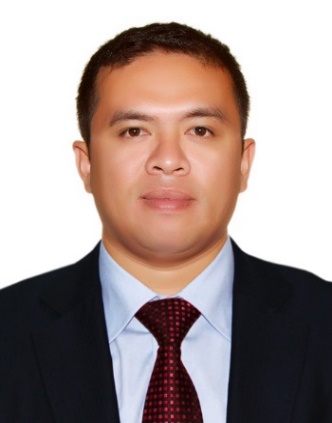  JaysonJayson.337581@2freemail.com   Position Desired: Storekeeper/Sales/Logistic/PurchasingObjectiveTo work in a reputed, environment – wise dynamic organization in order to strive for more challenging role and defiant responsibility where I can utilize my skills and knowledge in your prestigious company.Work ExperienceInternational Shipboard (2011-2016)TUI CRUISES Hamburg, Germany Sea Chefs Cruises Ltd, Limassol, CyprusJob Description & Responsibilities: Receives and verifies items  Provides information to and assists customers.  Prepares purchase requisitions.  Arrange for storage of goods as per brand guidelines in an organized and efficient manner  Control stocks in and out Maintains files and prepares reports Ensure all housekeeping , safety , security and healthcare measures are followed inside the Cruise.LOCAL SHIPBOARD EXPERIENCE (2008-2011)Sea Merchants IncorporatedCargo PassengerJob Description & Responsibilities:Responsible for providing courteous and efficient delivery of food s, beverages and good service          to customers, following the policies, procedures and standards given by the company. Ensures          proper set up of its area of assignment.Performing cashiering functions to ensure generation of sales, ensure availability of stocks, upkeep and cleanliness of the outlets and giving customer service. Responsible in requesting, receiving, storage, issuance and documenting movement of         stocks from the stock room. To ensure availability of all needed items in the operation; quality         of stocks is maintained and spoilage or damage is controlled.Determines call schedule by reviewing priorities with supervisor; discussing         special instructions, product promotions, new products, and price changes. skills and abilitiesExcellent in Microsoft Excel , Word , PowerPoint , Word DocumentGreat positive thinker and willing to attend every clients need.EExtremely hardworking self-motivated and able to work independently in a team environment under supervision.Keep excellent interpersonal relations with colleagues and ready to help Always focused on result oriented       AcademicsTourism, Hotel & Restaurant Management (March 2006)Pagadian Institute of Technology, PhilippinesTraining and certificates Anti – Piracy Awareness Training, Narcotic Smuggling & Substance abuse awareness training, Pre – Departure Safety Training, Pre- Departure Orientation Seminar, Shipboard &safety Orientation Training, Zero Tolerance, Basic Safety Training, Personal Survival Techniques, Fire Prevention and Fire Fighting, Personal Safety and Social Responsibility, Crowd Management Training, Crisis Management & human behavior Training.Personal dataDate of Birth :           03/03/1986                                                           Nationality    :	FilipinoGender           :	Male                                                                        Civil Staus     :   MarriedReligion          :	Roman Catholic                                                     Visa Type      :	Visit  Visa ( Long Term)